2021-2022 MINI GRANT APPLICATION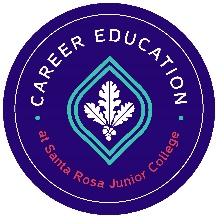 GUIDELINES & INSTRUCTIONSThe SRJC Office of Career Education and Economic Development (CE/ED) is a catalyst for collaboration and communication in the North Bay. It initiates, facilitates, and supports cooperative projects featuring SRJC faculty, college advisory committees, and Sonoma County businesses. The 2021-2022 goals of SRJC CE/ED is to encourage faculty to:Work closely with industry partners to ensure that Career Education (CE) programs are responsive to labor market demands.Develop effective alignment between instruction in CE programs and the skills the labor market needs.Participate in professional development activities related to improving instruction, program and curriculum. This can be accomplished in a number of ways:Visits to industry. Externships with industry.Attend seminars, conferences and association meetings about the discipline, job market, workforce training, or regional economic trends.Visit and communicate with neighboring community colleges in the region. Perkins funds through the Career & Technical Education Act (CTEA) are available for professional development mini-grants to support these activities in fiscal year 2021-2022. Interested instructors may apply for a grant by submitting the attached narrative and budget form. The following guidelines apply:Proposals must be approved prior to the activity. No exceptions!Proposals must be received two weeks prior to the activity.Out-of-State Travel must be received 6 weeks in advance of the activity to receive Chancellor’s Office approval. The following states are currently subject to California’s ban on state-funded and state-sponsored travel: Alabama, Kansas, Kentucky, Mississippi, North Carolina, South Dakota, Tennessee, and TexasList the date of your Fall and Spring Advisory Committee meetings (A quorum must have been met to be an official meeting).  If you did not meet at least once last year (with a quorum), you are not eligible to apply for funding.A maximum of $2,000 is available. (CTEA funds may not be able to fund the total amount requested)Faculty may receive more than 1 mini-grant as long as the total does not exceed $2,000.Within 2 weeks of completing the activity, each grant recipient must submit a Mini-Grant Summary.  The Summary template will be sent to you upon approval of your activity.We will accept applications on an on-going basis as long as funds are available.Submit application materials electronically, with supervisor’s approval, to Rachel Smith rsmith@santarosa.edu  